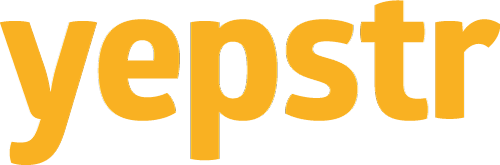 Pressmeddelande 2017-04-06
Haninge Kommun tipsar unga om sommarjobb genom YepstrSveriges kommuner tar fram många feriepraktikplatser för skollediga ungdomar men konkurrensen är hård och långt från alla kan räkna med att få en av de åtråvärda platserna. Men det finns alternativ. I Haninge Kommun söder om Stockholm har man börjat tipsa om möjligheten att sommarjobba genom Yepstr. Då kan de unga dessutom själva bestämma när och hur mycket de vill arbeta – även efter sommarlovets slut. I Haninge kommun finns relativt gott om arbetstillfällen för unga, men eftersom det ofta krävs erfarenhet har kommunledningen som ambition att alla ungdomar ska få möjlighet att sommarjobba under gymnasieåren. I år kunde kommunen erbjuda nästan 500 feriepraktik-platser. Antalet sökande var dock hela 632. Som tur var hade kommunalrådet Petri Salonen hört talas om Yepstr på en av kommunens jobbmässor, och nu går han ut och tipsar kommunens unga om tjänsten:– Genom Yepstr kan våra ungdomar skaffa arbetslivserfarenhet och få prova känslan av entreprenörskap. På så sätt är den ett väldigt bra komplement till våra kommunala sommarjobb, säger Petri Salonen. 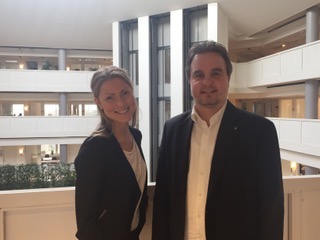 Yepstr är en digital marknadsplats där ungdomar kan få kontakt med hushåll i närområdet som vill ha hjälp med enklare uppdrag. Det vanligaste är att man söker en barnvakt, en person som kan klippa gräset eller serveringspersonal till en fest. Andra vill ha någon som går ut med hunden, ger enklare teknisk support eller läser läxor tillsammans med barnen. Många av de behoven finns även under sommaren, men då behövs också någon som kan titta till huset eller båten, vattna, klippa gräset eller ta hand om posten medan familjen är på semester. Yepstr, som än så länge finns i Stockholm och Göteborg, förmedlar i dagsläget mellan 5 och 10 uppdrag varje dag och det ökar snabbt. Bokning och betalning sker via appen och försäkring ingår alltid. Det är helt upp till var och en att välja om man ska tacka ja till ett aktuellt uppdrag eller inte. På så sätt är Yepstr lätt att kombinera med skola, idrott och andra fritidsintressen. För mer information, kontakta:Jacob Rudbäck, vd Yepstr, +46 72 336 26 66 eller jacob@yepstr.comYepstr är en digital tjänst där hushåll kan få kontakt med ungdomar som vill hjälpa till med enklare tjänster kring hemmet, familjen och trädgården. Yepstr hjälper till med betalning, försäkring och skatt. Yepstr grundades i Sverige 2015.